Původní návrh programu jednání:Úvodní slovoSchválení programu a hostůInformace z oddělení národnostních menšin a cizinců MHMPAktualizace Programu podpory aktivit integrace cizinců na rok 2024Podpora integrace migrantů vč. ukrajinských uprchlíků v HMP v roce 2024RůznéSchválený program jednáníÚvodní slovoSchválení programu a hostůInformace z oddělení národnostních menšin a cizinců MHMPAktualizace Programu podpory aktivit integrace cizinců na rok 2024Podpora integrace migrantů vč. ukrajinských uprchlíků v HMP v roce 2024RůznéHlasování: 12-0-01. Úvodní slovoPředseda komise přivítal přítomné členy a členky Komise Rady HMP pro oblast integrace cizinců (dále jen komise) a zahájil jednání.2. Schválení programu a hostůPředseda komise dal hlasovat o přítomnosti dvou stálých hostů komise: Jana Hajná a Anca Covrigová; a jedné hostce pro uvedené jednání komise: Lída BobysudováHlasování: 12-0-03. Informace z oddělení národnostních menšin a cizinců MHMP	J. Janoušek informoval o dotačním Programu podpory ukrajinských uprchlíků a rozvoje sociální soudržnosti na území hl. m. Prahy pro rok 2023, jenž je realizován ve spolupráci s Dětským fondem OSN (dále jen „UNICEF“). V rámci kapitoly č. 6 a 7 Pracovního plánu hl. m. Prahy a UNICEF je realizátorem oddělení národnostních menšin a cizinců MHMP (dále jen „oddělení NMC“). V rámci pracovního plánu jsou zahrnuty i oblasti zdravotnictví, sociální, školství a administrativního řízení.	Dotační program měl celkovou alokaci 65 mil. Kč, výsledky programu byly projednány RHMP, která rozhodla o dotacích do 200 tisíc Kč, nyní bude podporu u zbylých projektů projednávat ZHMP na jednání 22. června. Celkový počet podaných žádostí byl 80, podpořeno bylo celkem 64 projektů s celkovou finanční podporou celé alokace programu 65 mil. Kč. Mezi žadateli je i 9 městských částí, u jejichž projektů je v souhrnu návrh podpory ve výši 9,135 milionu Kč. Nepodpořeno bylo v rámci projednání RHMP celkem 16 podaných projektů.	J. Hajná informovala, že informace o výsledcích dotačního programu jsou již zveřejněné na webu HMP. Úspěšní žadatelé budou kontaktováni pracovníkem odd. NMC M. Vaňkátem k zajištění podpisu smlouvy a následného poskytnutí dotací. Informováni budou nyní samozřejmě i neúspěšní žadatelé. Na dotaz M. Faltové, zda došlo ke krácení podpory uvedla J. Hajná, že došlo ke krácení tak, že v celkovém součtu byla navržená podpora přibližně poloviční oproti celkové částce požadované v rámci součtu všech žádostí.	Na dotaz J. Hübnerové, zda máme informaci, do kdy bude finanční podpora UNICEF probíhat, sdělil J. Janoušek, že pro rok 2024 je prozatím pouze dohoda v oblasti školství, kdy kvůli školnímu roku bude možné podporu UNICEF čerpat i v roce 2024. U ostatních oblastí zatím příslib dalšího financování i v roce 2024 neexistuje, prozatím se s tím nepočítá.	J. Janoušek doplnil, že v rámci spolupráce s UNICEF jsou realizovány i další aktivity mimo uvedený dotační program. Skautský institut realizuje buddy program pro mladistvé uprchlíky z Ukrajiny, zajišťuje i pokračování projektu kontaktního místa pro uprchlíky v rámci komunitního centra Svitlo. Dále probíhá spolupráce s organizacemi zřizovanými HMP v oblasti kultury a umění, především se doposud jednalo o GHMP, MKP. U MKP bude nadále nejspíše třeba zajistit i podporu z rozpočtu HMP, neboť projekty MKP často zasahují pouze dospělé uprchlíky a cizince.	Další aktivitou je i provoz Centra následné podpory uprchlíkům z Ukrajiny (CNPUU), jež bude financováno do konce roku 2023. Jedinou aktivitou, která zatím není v rámci příslušných oblastí zaštiťovaných odd. NMC v realizaci, je aktivita na zajištění mechanismů zpětné vazby pro účastníky programů a projektů podpořených UNICEF.	J. Janoušek dále přítomné informoval, že pro oblast integrace cizinců v HMP existují dva strategické dokumenty – Koncepce hl. m. Prahy pro oblast integrace cizinců 2022 – 2027 a Akční plán Koncepce hl. m. Prahy pro oblast integrace cizinců do roku 2023.  Momentálně probíhá aktualizace akčního plánu pro období 2024 – 2025. V rámci aktualizace jsou cíli mimo jiné i zjednodušení akčního plánu a jeho redukce z hlediska počtu aktivit s ohledem na jejich aktuální potřebnost a kapacity pro realizaci. Aktualizaci akčního plánu řídí pracovní skupina procesní audit, v níž jsou zastoupeni pracovníci MHMP, městských částí a neziskových organizací.	Jedním z významných cílů v rámci aktualizace akčního plánu je i aktivní participace samotných migrantů (jednotlivců nebo organizací), na čemž MHMP spolupracuje se spolkem InBáze a platformou MigAct, kterou InBáze koordinuje. Za tímto účelem probíhá i spolupráce v rámci mezinárodního projektu UNITES koordinovaného EUROCITIES, v němž je HMP zapojeno jako jedno z partnerských měst a který je zaměřen na rozvoj co-designování strategií měst v oblasti integrace se zapojením dalších aktérů s primárním akcentem na migranty a jejich organizace. Koordinátorkou projektu za HMP je Eva Valentová.	E. Valentová doplnila další informace k projektu UNITES. V rámci rozvoje co-designování akčního plánu je cílem mimo jiné i zapojovat nové neziskové organizace, které vznikly od začátku války na Ukrajině, napojení na ukrajinské komunity. Každé město má povinnost uspořádat studijní návštěvu za účelem vzájemné výměny zkušeností a učení mezi partnery. Praha návštěvu přivítá nejspíše v termínu kolem 21. září, kdy má probíhat i závěrečná konference projektu, v jehož rámci byla ustavena platforma MigAct.  Panteři projevili zájem potkat se i se zástupci HMP. Také se dotázala na možnost propojit studijní návštěvu s jednáním komise či zorganizovat setkání s jejími členy, v případě, že by to bylo možné.	Předseda komise sdělil, že podle něj není úplně žádoucí, aby jednání komise bylo přímo využito jako prostor pro jednání s partnery v rámci projektu. V rámci komise je případně možné přizvat některé partnery a podrobněji představit daný projekt. V rámci jiného formátu než komise by takové jednání ovšem možné bylo. Odd. NMC a E. Valentová budou s EUROCITIES formát tohoto setkání dále řešit.4. Aktualizace Programu podpory aktivit integrace cizinců na rok 2024	J. Janoušek informoval o přípravě tisku do RHMP k vyhlášení dotačního programu s názvem Program podpory aktivit integrace cizinců na území hl. m. Prahy pro rok 2024. Jedním z cílů v rámci přípravy tohoto tisku je snaha o zajištění dřívějšího vyhlášení tak, aby bylo možné dosáhnout i dřívějšího vyhlášení výsledků programu. Jedna z důležitých otázek v rámci přípravy tohoto každoročně vyhlašovaného programu je i výše finanční alokace pro něj, neboť ta by měla reflektovat mimo jiné i značné navýšení počtu uprchlíků na území HMP. Doposud totiž byla v tomto programu alokována částka ve výši 4 mil. Kč. V HMP tvoří momentálně migranti podle oficiálních statistik MV ČR již téměř 25 % populace města, již před vypuknutím uprchlické krize byl o daný dotační program HMP poměrně velký zájem a dotace pro úspěšné žadatele musely být značně kráceny z důvodu nízké finanční alokace. V posledních letech přitom roste i počet městských částí, které se se svými projekty do dotačního programu hlásí. V rámci jednání komise je proto žádoucí tuto věc prodiskutovat a případně i prostřednictvím usnesení vyjádřit doporučení pro RHMP ohledně potřeb stran vyššího financování tohoto programu.	J. Hajná uvedla, že v tomto je stanovisko komise důležité, neboť nové úkoly jako je možné navýšení finančních prostředků je mít řádně zdůvodněné a ideálně podložené i vyjádřením komise.	P. Syrový zmínil, že s ohledem na situaci stran konsolidace státního rozpočtu lze očekávat, že budou v různých agendách kladené vyšší nároky na rozpočty samospráv. Předseda komise sdělil, že v důsledku uprchlické krize se situace v HMP skutečně zásadně změnila. I u aktuálního dotačního programu financovaného UNICEF je navržena podpora ve výši 65 milionů Kč, celkově se finanční podpora UNICEF v oblasti integrace a adaptace uprchlíků pohybuje okolo 100 mil. Kč, přičemž s těmito finančními prostředky nyní není možné pro rok 2024 automaticky počítat. Není proto možné i nadále počítat s tím, že alokace 4 mil. Kč pro pravidelný dotační program na integraci cizinců bude postačovat.	J. Kepka k této věci dodal, že 4 miliony Kč by mohly být odpovídající v situaci, kdy by bylo jisté, že lze potřeby na místní úrovni saturovat ze státního rozpočtu, ale vzhledem k situaci státního rozpočtu nelze s něčím takovým pro rok 2024 počítat. T. Kaštovský se dotázal na další postup a průběh v řešení této záležitosti. J. Hajná v této věci uvedla, že již byl komisi zaslán návrh podmínek programu k možnému připomínkování, podněty k obsahu doposud programu nepřišly. Z hlediska obsahového zaměření zůstává program na stejné bázi.	J. Janoušek na prosbu T. Kaštovského přislíbil, že komisi zašle jak aktuální strategické dokumenty pro oblast integrace cizinců, tak i další informační zdroje významné z hlediska cizinecké populace na území HMP.	J. Silajdžić uvedla, že alokace 4 mil. Kč je skutečně velmi malá, zajímalo by ji, jaké finanční prostředky vynakládá HMP na oblast integrace cizinců celkově. Dle jejího názoru je z hlediska počtu obyvatel z řad cizinců tato oblast kriticky podfinancovaná. J. Knitl sdělil, že bude žádoucí, aby odd. NMC přibližnou informaci o nákladech HMP v oblasti integrace cizinců připravilo. M. Faltová k tomu dodala, že dle v minulosti zpracované analýzy Sdružení pro integraci a migraci, o.p.s. je podpora cizinců zahrnuta i v rámci dalších oblastí (např. dotační program v oblasti sociálních služeb, prevence kriminality, dříve i OP PPR). M. Faltová dále ve vztahu k dotačnímu programu dodala, že samozřejmě uvedená finanční alokace by potřebovala řádově navýšit, podle ní jsou priority programu nastaveny dobře. Upozornila, že je žádoucí nerámovat požadavek na navýšení pouze potřebami uprchlíků, ale s ohledem na všechny skupiny cizinců žijících v Praze. J. Silajdžić upozornila, že podle statistik HZS nyní do ČR přichází denně 2500 ukrajinských uprchlíků. J. Kepka doplnil ke statistickým údajům o cizincích, že je třeba pamatovat na to, že některé skupiny tam zachycené nejsou nebo nejsou kompletní, což je příklad občanů EU, kteří neplní registrační povinnost v ČR – odhadem se jedná o 200 až 250 tisíc osob v ČR, z nichž podstatná část opět nepochybně žije v Praze. Dále statistika zkresluje i v tom, že se někteří cizinci mohou registrovat např. ve Středočeském kraji, ale reálně žijí na území HMP. Reálně je tak počet cizinců žijících v Praze ještě nepochybně vyšší, než udávají oficiální statistiky.	Předseda komise otevřel otázku, jakým způsobem vyřešit otázku potřebné finanční alokace pro daný dotační program. J. Hübnerová k tomu uvedla, že s ohledem na zkušenost s dotačním programem UNICEF by bylo možné žádat o navýšení alokace na 6o mil. Kč jako výchozí požadavek, protože v roce 2024 by uvedený program mohl dále pojmout alespoň zčásti i požadavky z letošních žádostí podaných v rámci programu financovaného UNICEF.	A. Covrigová ohledně výše finanční podpory upozornila na potřebu mít i zdůvodnění z hlediska dopadů např. u letos podpořených projektů v rámci programu UNICEF. Upozornila dále, že uprchlíci tvoří podle oficiálních statistik ani ne čtvrtinu všech cizinců žijících na území HMP. Dodala, že je vhodnější žádat spíše o reálnou, ale zato dobře vyargumentovanou částku. J. M. Bejček souhlasil s A. Covrigovou, že nestačí argumentovat pouze statistikou počtu cizinců, ale bylo by žádoucí mít i informaci o dopadech dosavadní podpory včetně např. míry zapojení a počtu podpořených osob. J. Kepka doplnil, že z jeho pohledu je částka 65 milionů odpovídající pro základní zajištění služeb v této oblasti a prevenci toho, aby v HMP nevznikaly větší problémy v této věci. H. Smolová Závorová sdělila, že souhlasí s tím, že by se větší požadavek neměl odrážet pouze od počtu uprchlíků, ale od celkového nárůstu objemu a potřeby integrace cizinců v HMP. Dále doplnila, že je faktem, že v řešeném programu se každoročně opravdu velmi intenzivně krátí návrhy podpory oproti požadovaným částkám, často projekty nedosáhnou ani na poloviční požadovanou částku, proto i z jejího pohledu je částku 4 mil. Kč třeba opravdu zásadně navýšit. I tak je dle ní třeba reflektovat, které typy služeb skutečně jsou i podle aktuálního kontextu v HMP skutečně třeba, protože i to může být předmětem diskuze ve věci obhajoby potřeby navýšení finančních prostředků na financování programu. P. Syrový zdůraznil nutnost shromažďování zpětné vazby, hodnotit nálady ve společnosti, v níž se situace zhoršuje. E. Valentová shrnula některé body z analýzy organizace SIMI o finančních prostředcích poskytnutých ve vztahu k cizincům v minulosti v rámci dotačních programů HMP. Připomněla, že během 5 let byla v HMP financována částkou cca 420 mil. Kč především oblast školství prostřednictvím OP PPR. HMP tedy na danou oblast i v minulosti poskytovalo finanční prostředky ovšem v jiném kontextu daném i odlišným schématem operačních programů, než je tomu nyní. E. Valentová pošle tuto analýzu jako jeden z podkladů k řešení této záležitosti.	Předseda komise uzavřel debatu s tím, že momentálně není nejspíše úplně shoda na příslušné částce, která by měla být požadována, ovšem zdůraznil, že je v komisi shoda na tom, že je potřeba větší alokace, a že je žádoucí, aby odd. NMC připravilo podklady a argumenty pro formulaci požadavků na financování této oblasti. V této věci požádal o součinnost i komisi, aby podle svých možností případně poslali její členky a členové své podněty či dokumenty využitelné v této záležitosti.	V rámci další diskuse podotkla M. Faltová, že výše požadované částky u projektů v programu integrace cizinců se odvíjí i od té alokace, žadatelé, byť jsou významně kráceni, mnohdy nepodávají větší projekty, protože očekávají, že v tomto programu dostatek finančních prostředků na financování většího projektu nebude. Ve vztahu k dlouhodobějšímu horizontu potřeby financování integrace cizinců v Praze dodala, že je žádoucí vyjádřit, že tato agenda je na úrovni HMP dlouhodobě podfinancovaná. Dodala, že ze strany komise může být závazek zpracovat do roku 2024 po určitém zklidnění situace ve vztahu k uprchlíkům i z hlediska jejich počtu doporučení k dalším potřebám a prioritizaci financování programu v oblasti integrace cizinců a jeho monitoringu. J. Kepka doplnil, že z hlediska komise by pro RHMP měl být zdůrazněn skokový nárůst počtu cizinců na území HMP. Dále upozornil na riziko zvětšujícího se napětí ve společnosti, které lze očekávat i v Praze.Usnesení Komise RHMP pro oblast integrace cizinců č. 1/2023:Komise RHMP pro oblast integrace cizinců:- konstatuje, že oblast integrace cizinců byla v rámci HMP dlouhodobě poddimenzovaná, a že zvláště v kontextu uprchlické situace se jeví potřeba navýšení financování této oblasti z rozpočtu HMP,- doporučuje Radě HMP skokově navýšit finanční prostředky alokované v rozpočtu HMP na tuto oblast,- pověřuje oddělení národnostních menšin a cizinců zpracováním informačních podkladů relevantních pro zdůvodnění navýšení finančních prostředků pro oblast integrace cizinců.Hlasování: pro 10 - proti 0 - zdržel/a se 05. Podpora integrace migrantů vč. ukrajinských uprchlíků v HMP v roce 2024	J. M. Bejček shrnul základní informace vztahující se k otázce financování oblasti sociálních služeb ve vztahu k cizincům. Momentálně začínají práce na aktualizaci Střednědobého plánu rozvoje soc. služeb na území HMP na roky 2025-2027. Je pravděpodobné, že od 1. ledna 2024 bude existovat podpora sociálních služeb dočasného charakteru se zaměřením na terénní práci s uprchlíky a migranty obecně. Momentálně SOV MHMP poskytnul individuální účelovou dotaci organizaci Česká asociace streetwork, o.p.s. na řešení situace mladistvých z řad uprchlíků, tj. primárně tzv. neorganizované mládeže shromažďující se ve veřejných prostranstvích v HMP. V srpnu či v září r. 2023 se bude pravděpodobně vypisovat rozvoj doplňkové sítě sociálních služeb, kam pravděpodobně budou vypsány i rozvojové úkoly na podporu uprchlíků z Ukrajiny (především zaměřené na mladistvé, rodiny s dětmi, osoby ohrožené rizikovým chováním). Jednalo by se o dočasnou podpory, pravděpodobně na dva roky, nejednalo by se o stabilní navyšování kapacit v rámci sítě sociálních služeb. Ve spolupráci s G. Mubeenovou a M. Márovou z Centra následné podpory uprchlíkům z Ukrajiny (dále jen „CNPUU“) byla připravena informační kampaň, která bude zajišťována terénními pracovníky z krajské sítě sociálních služeb na ubytovnách. V rámci kampaně se ukazují poměrně velké problémy – jednak to je velký počet osob na ubytovnách, jednak i podezření na fiktivní ubytovny, kde uprchlíci reálně ubytovaní ani nejsou. Situaci uprchlíků po 1. červenci 2023 bude v případě větší krize možné řešit pouze humanitárními opatřeními. Realizace těchto opatření by byla zaštítěna Centrem sociálních služeb Praha (dále jen „CSSP“), s ohledem na kapacity CSSP nelze vyloučit potřebu řešení typu zbudování stanových městeček. Alternativně se nabízí možnost dočasné podpory přes Sociální nadační fond osobám, které by nemohly zůstat na ubytovnách.	J. Knitl informoval přítomné, že k situaci po přijetí Lex Ukrajina V s platností po 1. červenci připraví radní A. Udženija pro nastávající jednání ZHMP tisk s informacemi k přípravným aktivitám HMP vztahujícím se k dopadům nové legislativy na situaci v Praze.6. RůznéA. Covrigová informovala přítomné, že od 1. července bude mít Integrační centrum Praha o.p.s. (dále jen „ICP“) nového ředitele, kterým se stal Alen Kovačević, dosavadní hlavní manažer projektů AMIF v ICP. Dále sdělila, že od června funguje v HMP tzv. Krajská platforma pro koordinaci adaptace a integrace osob s dočasnou ochranou. Poděkovala v této věci za součinnost a účast zástupců HMP v této platformě.Předseda komise poděkoval přítomným za jednání a ukončil jednání komise.Mgr. Jiří Knitlpředseda Komise Rady HMP pro oblast integrace cizinců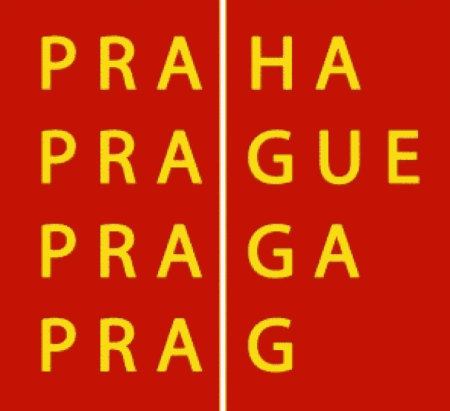 HLAVNÍ MĚSTO PRAHAMAGISTRÁT HLAVNÍHO MĚSTA PRAHYZápis z jednáníProKomise RHMP pro oblast integrace cizincůKomise RHMP pro oblast integrace cizincůKomise RHMP pro oblast integrace cizincůKomise RHMP pro oblast integrace cizincůKomise RHMP pro oblast integrace cizincůPřítomniJiří Knitl – předseda komise, Jan Matěj Bejček, Lucie Bultová, Anca Covrigová, Magda Faltová, Jiřina Hübnerová, Tomáš Kaštovský, Jan Kepka, Andrea Krchová, Geti Mubeenová, Jelena Silajdžić, Halka Smolová Závorová, Petr Syrový, Jakub Štědroň, Magdalena Valdmanová, Jan Janoušek – tajemník komiseJiří Knitl – předseda komise, Jan Matěj Bejček, Lucie Bultová, Anca Covrigová, Magda Faltová, Jiřina Hübnerová, Tomáš Kaštovský, Jan Kepka, Andrea Krchová, Geti Mubeenová, Jelena Silajdžić, Halka Smolová Závorová, Petr Syrový, Jakub Štědroň, Magdalena Valdmanová, Jan Janoušek – tajemník komiseJiří Knitl – předseda komise, Jan Matěj Bejček, Lucie Bultová, Anca Covrigová, Magda Faltová, Jiřina Hübnerová, Tomáš Kaštovský, Jan Kepka, Andrea Krchová, Geti Mubeenová, Jelena Silajdžić, Halka Smolová Závorová, Petr Syrový, Jakub Štědroň, Magdalena Valdmanová, Jan Janoušek – tajemník komiseJiří Knitl – předseda komise, Jan Matěj Bejček, Lucie Bultová, Anca Covrigová, Magda Faltová, Jiřina Hübnerová, Tomáš Kaštovský, Jan Kepka, Andrea Krchová, Geti Mubeenová, Jelena Silajdžić, Halka Smolová Závorová, Petr Syrový, Jakub Štědroň, Magdalena Valdmanová, Jan Janoušek – tajemník komiseJiří Knitl – předseda komise, Jan Matěj Bejček, Lucie Bultová, Anca Covrigová, Magda Faltová, Jiřina Hübnerová, Tomáš Kaštovský, Jan Kepka, Andrea Krchová, Geti Mubeenová, Jelena Silajdžić, Halka Smolová Závorová, Petr Syrový, Jakub Štědroň, Magdalena Valdmanová, Jan Janoušek – tajemník komiseOmluveniArina Dolgopolova, Yana Leontiyeva, Martin Rozumek, Kristýna TitěrováArina Dolgopolova, Yana Leontiyeva, Martin Rozumek, Kristýna TitěrováArina Dolgopolova, Yana Leontiyeva, Martin Rozumek, Kristýna TitěrováArina Dolgopolova, Yana Leontiyeva, Martin Rozumek, Kristýna TitěrováArina Dolgopolova, Yana Leontiyeva, Martin Rozumek, Kristýna TitěrováNepřítomniHostéJana Hajná, Eva Valentová, Lída BobysudováJana Hajná, Eva Valentová, Lída BobysudováJana Hajná, Eva Valentová, Lída BobysudováJana Hajná, Eva Valentová, Lída BobysudováJana Hajná, Eva Valentová, Lída BobysudováVěcZápis z jednání Komise Rady HMP pro oblast integrace cizinců, které se konalo dne 20. 6. 2023 od 14.00 hodin, Nová radnice – zasedací místnost č. 135Zápis z jednání Komise Rady HMP pro oblast integrace cizinců, které se konalo dne 20. 6. 2023 od 14.00 hodin, Nová radnice – zasedací místnost č. 135Zápis z jednání Komise Rady HMP pro oblast integrace cizinců, které se konalo dne 20. 6. 2023 od 14.00 hodin, Nová radnice – zasedací místnost č. 135Zápis z jednání Komise Rady HMP pro oblast integrace cizinců, které se konalo dne 20. 6. 2023 od 14.00 hodin, Nová radnice – zasedací místnost č. 135Zápis z jednání Komise Rady HMP pro oblast integrace cizinců, které se konalo dne 20. 6. 2023 od 14.00 hodin, Nová radnice – zasedací místnost č. 135ZpracovalJan Janoušek Počet stran 8 Datum26. 6. 2023